 Meadows Union School District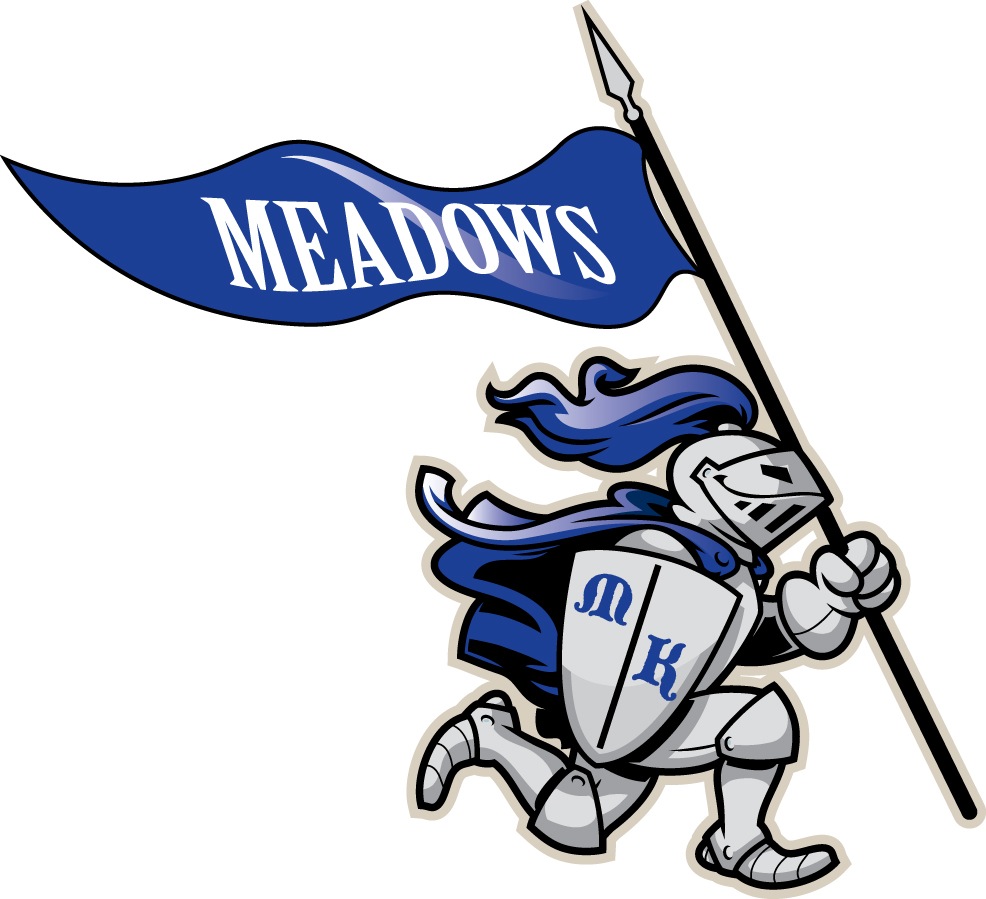 2059 Bowker RoadEl Centro, CA 92243(760) 352-7512 ~ fax (760) 337-1275www.meadowsunion.orgAdministration:	Keila Rodriguez -Superintendent ∙ Veronica Hernandez- Principal Daniela Tabarez-Chief Business Officer2020-21 Board Meeting DatesJuly:	TBDTuesday, August 11th, 2020Tuesday, September 8th, 2020Tuesday, October 13th, 2019Tuesday, November 10th, 2020Tuesday, December 8th, 2020Tuesday, January 12th, 2021Tuesday, February 9th, 2021Tuesday, March 9th, 2021Tuesday, April 13th, 2021Tuesday, May 11th, 2021Tuesday, June 8th, 2021Tuesday, June 22nd, 2021